财富机构总部党支部开展“警钟长鸣，初心不改，永远吹冲锋号”主题党日活动为深入贯彻落实全面从严治党和党风廉政建设，增强党员纪律意识，筑牢廉政思想防线，提高拒腐防变能力，2023年2月27日，财富机构总部党支部认真组织支部全体党员、积极分子观看电视专题片《永远吹冲锋号》。警示教育片以案说纪，以案说法，通过采访纪检监察干部、有关审查调查对象及涉案人员、干部群众，生动讲述新的历史条件下，中国共产党持之以恒推进全面从严治党，以党的自我革命引领社会革命的故事。一句句意味深长的解说，一帧帧发人深省的画面，警示我们：全面从严治党永远在路上，党的自我革命永远在路上，必须把严的基调、严的措施、严的氛围长期坚持下去，把党的伟大自我革命进行到底。集中观看之后，大家一致认为，反腐电视专题片《永远吹冲锋号》使全体党员和积极分子接受了一次党性、党风、党纪的思想教育洗礼。大家纷纷表示，在今后的工作中，将会永远吹冲锋号，进一步深入学习宣传贯彻党的二十大精神，自觉拧紧思想“总开关”，严守纪法规矩，以更高的标准和更严的纪律要求自己，积极营造风清气正的良好工作氛围。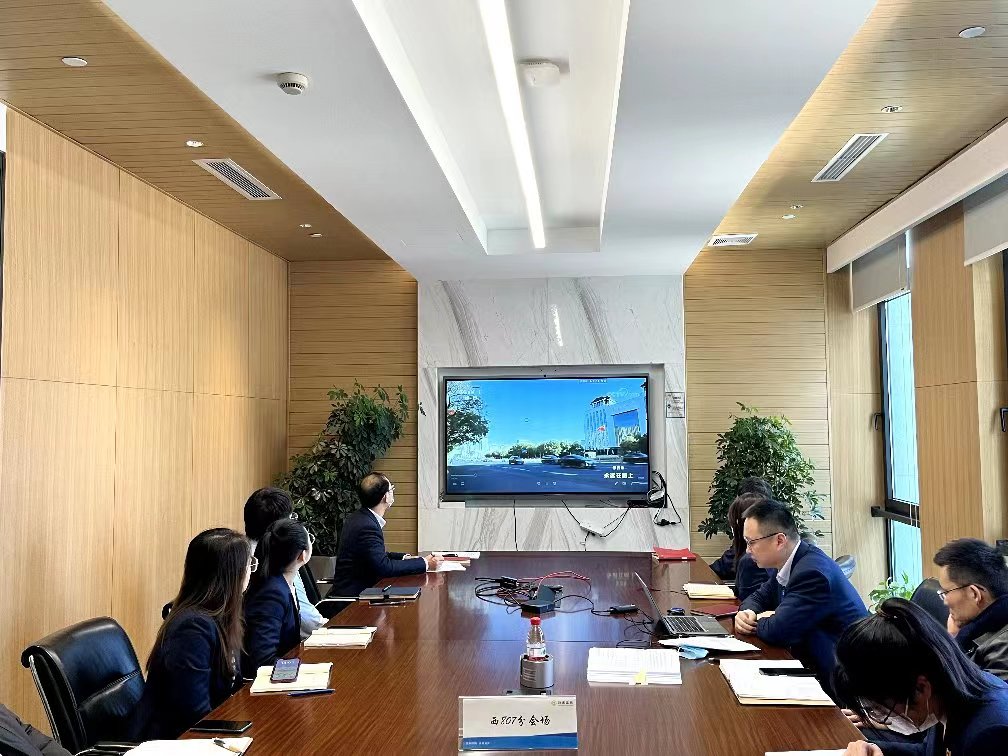 